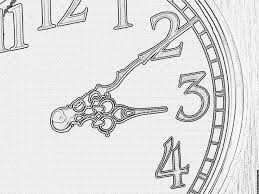 LA GSI GYM…AU FIL DU TEMPSGALA 20H00SAMEDI 1ER JUILLET 2017 Salle de Kerentrée Entrée : 7€ (gratuit licenciés et - de 12 ans)